Allegato 1aRichiesta temporanea di dieta speciale per sospetta allergia alimentare(la certificazione deve essere compilata dal Medico Pediatra del SSN o dal Medico di Medicina Generale del SSN o da un Medico di una delle Unità 0peratlve della Rete Regionale di Allergologia )CERTIFICAZIONE  Si certifica che................................................................................................................................……........................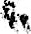 Nato a: ............................................................................................ il ................……………………….............................Residente a:...................................................via:...................................................................................………...............Codice Fiscale o tessera sanitaria: .....................................................,.................. Tel:........................................………........Scuola:...................................................................................................................................................................……...Ha presentato il seguente  quadro clinico ......................................................................................................................…….e si intende intraprendere un iter diagnostico volto a indagare l’eventuale presenza di ALLERGIA ALIMENTARE e per il quale è già in corso, o è stato concluso, l’iter diagnostico volto ad escludere altre patologie in diagnosi differenziale.L’allergia alimentare è stata sospettata in base avisita medica del curantevisita medica di uno specialista non allergologovisita medica in occasione di accesso al Pronto SoccorsolI/la bambino/a, in attesa della definizione diagnostica, dovrà temporaneamente (n° mesi 3) seguire una dieta priva del seguente/i alimento/i in attesa degli esiti degli accertamenti in corso/proposti.proteine del latte vaccino (latte bovino e derivati; alimenti contenenti proteine del latte); …………………………..il bambino manifesta sintomi anche in seguito ad ingestione di carne bovina?  SI o NO;proteine deII’uovo (uovo e tutti gli alimenti contenenti proteine deIl’uovo); ………………………………………..il bambino manifesta sintomi anche in seguito ad ingestione di carne di pollo?  SI o NO;proteine del frumento e di tutti i cereali che possano contenere proteine analoghe dal punto di vista allergenico (alzo, farro, segale, kamut, avena); ………………………………………………………………………………..proteine del/i pesce/i (indicare imi pesce/i sospettati come allergenici); …………………………..indicare quali pesce/i sono invece ingeriti e tollerati: ..............................................……………………………...  proteine della soia ( o altre leguminose comprese arachide); ................…………………………………. ..frutta secca con guscio (indicare la frutta secca ha determinato sintomi); ……………………………………...indicare quale tipo di fruita secca sono invece assunti e tollerati.‘ .............……………………………………………...kiwi (altra frutta fresca); ................................................................................……...altri allergeni alimentari ...............................................................…………………………………………................... ........................................., il .......... .............(Timbro e firma del Medico con codice regionale, qualifica e titoli specialistici, indirizzo e numero di telefono)..	. . .. .............. ................ ...........*...................................